ORDER OF SERVICE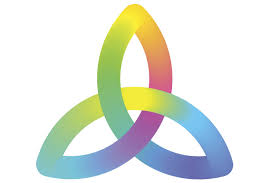 Holy Trinity Sunday May 30, 2021 - 9:30 amOrganist – Marilyn Wahlstrom  
Soloist – Mary GregoryPrelude – All Glory Be to God on High –  arr. Timothy AlbrechtWelcome Confession and ForgivenessGathering Hymn - Holy, Holy, Holy - ELW 413Prayer of the DayChildren’s MessageFirst Reading:  Isaiah 6:1-8Second Reading: Romans 8:12-17   L: Word of God. Word of Life. C: Thanks be to God.Solo -     The Play of the Godhead - Bringle/Rowan -  Soloist – Mary GregoryGospel: John 3:1-17     The Holy Gospel According to John.   Glory to you, O Lord. Gospel Reading The Gospel of the Lord.    Praise to you, O Christ.Sermon: Pastor Nate TosoHymn of the Day - Mothering God, You Gave Me Birth –   ELW 735Apostles’ Creed Prayers of the People 	 L: Lord, in your mercy. C: Hear our prayer.Offering - Holy Is the Lord - Hernandez/arr. OwensOffering PrayerWords of InstitutionLord’s Prayer Communion - Father, Most Holy  - ELW 415Post-communion Prayer and BlessingAnnouncementsSending Hymn - Holy God We Praise Your Name - ELW 414Dismissal   L: Go in peace. Serve the Lord. C: Thanks be to God.Postlude - Finale on “Holy, Holy, Holy” – arr. Piet Post